TPP Colour Chart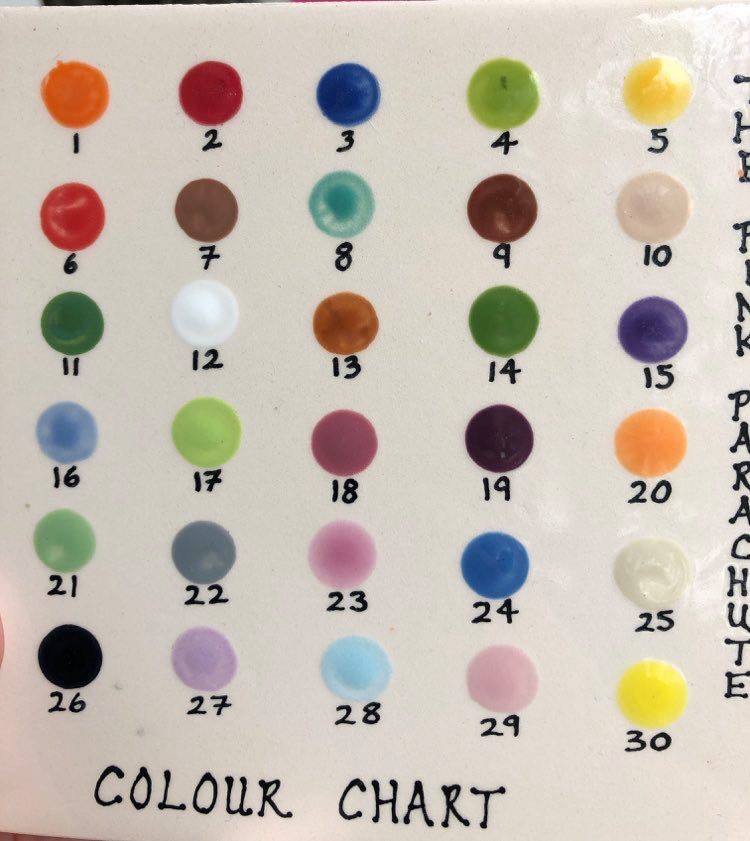 